Temat: Muzyczne wspomnienie wielkiego Polaka Jana Pawła II ,z okazji setnej rocznicy urodzinWitam Was serdecznie, na  dzisiejszych zajęciach chciałabym zaprosić Was do   wysłuchania  piosenki i obejrzeniu teledysku o Janie Pawle II . Skopiuj poniższy link i wklej na youtubehttps://www.youtube.com/watch?v=NWHUzXaZuwETo wyjątkowa piosenka o wielkim Polaku.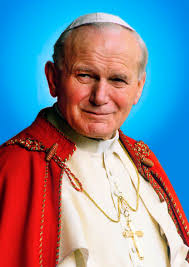 Rok 2020 został ogłoszony rokiem Świętego Jana Pawła II. Dokładnie 18 maja obchodzić będziemy setną rocznicę Jego urodzin.Zadanie domoweJakie instrumenty rozpoznałeś/łaś w usłyszanym utworze?Na odpowiedzi czekam z niecierpliwością do 20 maja2020r. email: gosia.cyboron@op.plPowodzenia! Pozdrawiam Małgorzata Cyboroń